MEMBERSHIP APPLICATIONPlease circle appropriate boxName: ……………………………………………………………………………………………………………………………………………………………….……Address: ……………………………………………………………………………………………………………………………….… Post Code……………Phone/s:       Home/Business……………………………………  MOBILE……………………………………………….E-mail: …………………………………….…………………………………..…  Website:  …………………………………………………………………….Emergency contact (optional:  NAME: …………………………...………………………...…….…… TEL/MOBILE……………….………..Membership fees:	Payment method:Please indicate (for organisational purposes) your interests in art (eg. painting, drawing, speaking, teaching, art tours, art writing etc.) ……………………………………………………………………………………………………………………………………………………………………………………………………………………………………………………………………………………………………………………………………………………………………………………………………………………………………………………………………………………………………………………………………………..……………………………………………………………………………………………………………………………………………………………………………………………………………………………………………………………………………………………………………………………………………………………..GEAS depends on members’ support.  Please tick a minimum of two areas that you can be of assistance:*****************************************FOR OFFICE USE ONLYDate Application received ………………………………………….  Date membership approved ….…………………………….I, ………………………………………………………., member of the Society, nominate the applicant, who is personally known to me, for membership in the Society.Signature:  …………………………………………………………………	Date: ………………………………………………………………I, ……………………………………………………., member of the Society, second the nomination of the applicant who is personally known to me, for membership in the Society.Signature: …………………………………………………………………                Date: ……………………………………………………………………For further information:     Membership Officer – M:  0419 890 772    e-mail: geasmember@gmail.com 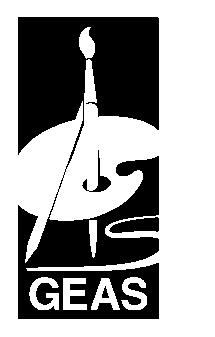 GLEN EIRA ARTISTS’ SOCIETY INC.Registration No. A0053616G    ABN 72-436-357-743P.O. Box 3267, Murrumbeena 3163.   Tel:  0419 890 772   Email: geasmember@gmail.comAPPLYI am over 18 and wish to become a member of the Glen Eira Artists’ Society (GEAS) Inc.RENEWI wish to renew my membership of GEAS Inc.I agree to be bound by the Rules of the Society currently in force. (Please refer to website http://www.gleneiraartistssociety.org/membership.html).Signature: ……………………………………………………………Date: …………………………………………………………………..Joining fee: $25Annual subscription fee: $35 (payment due on 1 July of each year).Note:  Receipts will be issue upon request only. Cheque      Electronic transferBendigo Bank: BSB 633108  Account No. 138765797When making a payment (cheque or electronic) please write your name and use the following codes: S      (Subscription)	     J     (Joining fee)SA    (Studio Art)               X    (Exhibition)LD    (Life Drawing) 	     M   (Mentoring)	Committee workFund raisingChairing sub-committeeAs a member of a sub-committeeParticipant in Exhibition CommitteesCoordinating eventsMail-out or phoning non e-mail membersEditing newsletterPublishing newsletterWebsite/Facebook/Newsletter contentWebsite managementAdvertising/promotionClerical workSubmission workOther (please specify)